Dr. Steve D’Hondt & Dr. Arthur Spivack KN223 (Long Core)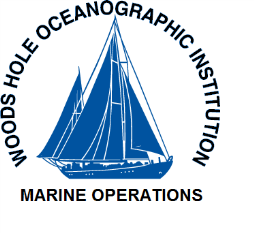 Pre-Cruise Meeting 08/15/14Agenda ItemsMission Objectives:  Our aim is to obtain as many and as deep jumbo piston cores as possible to investigate the potential temporal variability of hydrothermal activity. Coring sites are currently planned to be in the Mid Atlantic.  We will also try to obtain high resolution multibeam bathymetry out to a crustal age of 2 million years (~40 miles off-axis from the ridge).Science ActivitiesJumbo piston coring, box cores, multibeam mapping, possibly some wax coring.Agenda Items: Chief Scientist:Dr. Steven D'Hondt: Chief Scientist, Principal Investigator
South Ferry Road Narragansett, RI USA 02882
+1 401 874 6808
dhondt@mail.uri.eduArthur Spivack: Principal Investigator
South Ferry Road Narragansett, Rhode Island USA 02882
+1 401 423 0063
spivack@mail.uri.eduIdentify operating area:  Mid AtlanticLat/Lon: 44° 45.0′ N / 131° 0.0′ WDepth Range: 2200 / 3200Voyage Info:NUMBER: KN223MOB: October 21th, Woods HoleDEPARTURE: October 25thARRIVAL: December 2nd Woods Hole DEMOB END: December 4thSchedule Notes: Science Personnel can move into their rooms October 24thScience party (size) :   ____   (22 bunks available, 10 reserved for WHOI Coring Personnel)Pre-cruise and Administrative:Financial responsibility: Purchase order: to be set up with WHOIPersonnel forms: Due: September 25th  to kgrodzki@whoi.eduBerthing Plan:  Complete and remit to csmith@whoi.edu Any Special Food Requirements? (Kosher, Allergy, Vegetarian, etc)Instrumentation & Technician Support  :General Duties of Marine Technician : SSSG Technicians (WHOI SSSG) Amy Simoneau, Ellen RoosenWHOI sssg techs do not stand watches.  But are available 24/7 to train and to assist in operations. WHOI general use equipment required for cruise : Shipboard Equipment12 kHz Pinger for Wire UseADCP 300 kHzADCP 75 kHzBathymetry System 12 kHzBathymetry System 3.5 kHzDeionized Water SystemFume HoodGravimeterMultibeamScience Underway Seawater SystemSippican XBT System (Mark 21)Towed MagnetometerShipboard CommunicationBasic Internet access via HiSeasNetCTD/Water Sampling911+ Rosette 24-position, 10-liter bottle Rosette with dual T/C sensorsSBE43 oxygen sensorSeapoint STM turbidity sensorWet Labs C*Star transmissometer (660nm wavelength)Wet Labs ECO-AFL fluorometerWet Labs FLNTURTD Combination Flourometer and Turbidity SensorHydrographic Analysis EquipmentDissolved Oxygen Titration System (Brinkmann Titrator)Oxygen Sample Bottles (available in 150 ml sizes)SalinometerSalt Bottles (2 cases of 125 ml provided)MET SensorsBarometric PressureAir temperaturePrecipitationRelative HumidityShort Wave Solar RadiationWind speed and directionSediment Sampling:Gravity corersJumbo Long CorerMulti-corePiston corersSample StorageFreezer -20°CFreezer -70°C 25 cu. ft.Freezer -70°C 3.2 cu. ft. ea.Refrigerator 8.6 cu. ft.Chest Freezer (Household type) 0°FStorage Notes: Need as much cold storage as possible, particularly -70CWinchesCTD Winch with .322" Electro-mechanical wireWinch Notes: Need winches necessary for gravity coring, multi-coring, CTD operation and long coringVansTool Van (Broda)Cold Storage VanOSU Core Logger VanChem Van (Knorr)Ship [Other Requirements][Shipboard Equipment/Nav] :Science/Ship Operations :Instrument Deployment / Recovery Procedures:  Over boarding Equipment (ISM)Vans:  4Night Operations: YesDeck Safety – Safety Shoes Lab Safety – PPE Hazardous Material:  YesFlammableRadiologicalOther*Complete Radiological authorization with WHOI Safety DepartmentPlease Submit MSDS electronically to csmith@whoi.edu and provide 3 hard copies of each MSDS to the Knorr’s Chief Mate.Policies: (speed, departure/arrival times, moving aboard, etc.) 11kts Communication (voice, fax, e-mail, Blog)Logistics [Notes]Shipping gear to and from vesselLoad listNo CustomsBerthing plan:bunks available (10 reserved for Coring Techs).  Use of ship’s agent or local facilities Ship’s Agent: Chad SmithShipping Address:R/V Knorr – Dr. SpivackC/O Chad SmithWHOI Shipping & Receiving266 Woods Hole RdWoods Hole, MA02543Post-Cruise:Actions departing ship (Clean rooms, remove items from chemical van)UNOLS cruise evaluation [Chief Scientist & Master]Reports to foreign government/State Department [required for work in EEZs]Data delivery [shipboard]  USB Hard drive.Data archiving policyAll data on a WHOI Cruise Data Distribution (which includes all underway data) will, by default be considered publicly available once a copy of it has been delivered to the chief scientist at the end of the cruise. Please review the Cruise Assignment of Data Access ProtectionAs of January 1, 2011, the default treatment for underway data from Woods Hole OceanographicInstitution (WHOI) research vessels is:1. Cruise data files are copied by a WHOI SSSG Technician to the distribution media. One copy is deliveredto the cruise Chief Scientist, the other is delivered to WHOI's Data Library and Archives. Please note thatthe distribution of cruise data to other scientist is the responsibility of the Chief Scientist.2. The default access status for the cruise instrument datasets is that they will be immediately accessible bythe public. If something other than this default protection is desired, the Chief Scientist must assignalternate protection as indicated below. For cruises funded by the National Science Foundation ,themaximum protection is two years, for non-NFS cruises, other guidelines may apply.3. WHOI maintains a local copy of the cruise shipboard data distribution at its Data Library and Archives,which also honors access moratorium periods. If the cruise Chief Scientist wishes to modify the dataprotection assignments made in this pre-cruise document upon cruise completion, they should contact theWHOI Data Library and Archives at dla@whoi.edu, or the SSSG Data Manager atsssgdatamgr@whoi.edu